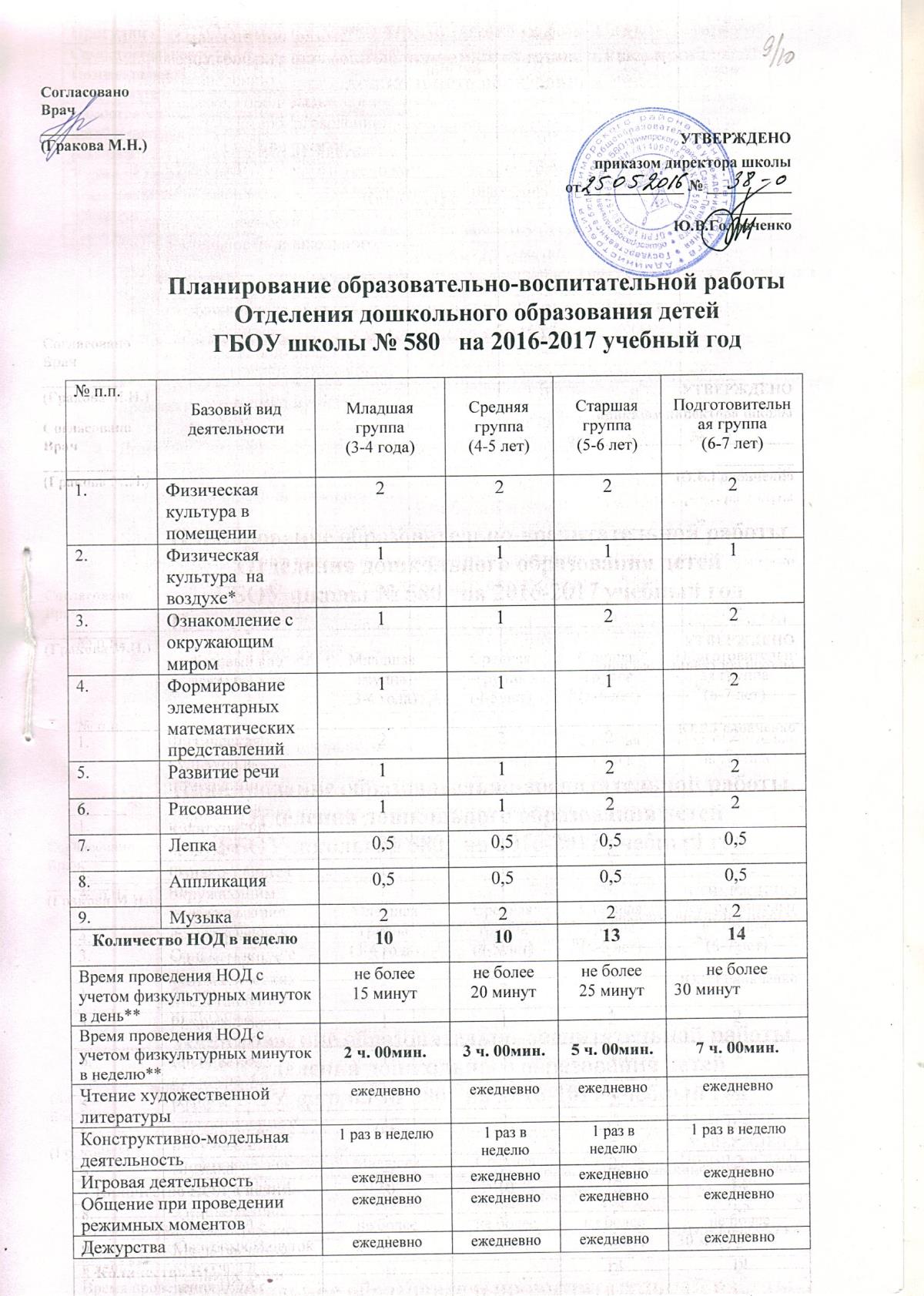 *Проводят только при отсутствии у детей медицинских противопоказаний и наличии у детей спортивной одежды, соответствующей погодным условиям.**Проводится по усмотрению образовательной организации во второй половине дня***В середине непрерывной образовательной деятельности статического характера проводят физкультминутку.Домашние задания воспитанникам дошкольных образовательных организаций не задают.ПрогулкиежедневноежедневноежедневноежедневноСамостоятельная играежедневноежедневноежедневноежедневноПознавательно-исследовательская деятельностьежедневноежедневноежедневноежедневноСамостоятельная деятельность детей в центрах (уголках) развитияежедневноежедневноежедневноежедневноУтренняя гимнастикаежедневноежедневноежедневноежедневноКомплексы закаливающих процедурежедневноежедневноежедневноежедневноГигиенические процедурыежедневноежедневноежедневноежедневно